A – Almennar Upplýsingar - Vélritið eða skrifið með hástöfum                             B – Upplýsingar UM KARaMELLUKAST C – Fylgigögn Athugið: Til að hægt sé að taka umsóknina til AFGREIÐSLU VERÐA öll neðangreind gögn að  fylgja  UMSÓKINNI  eða gild skýring og upplýsa hvenær gögninn  verða send  – setjið  í við eigandi reitiATHUGA: Haft skal fullt samráð við við viðeigandi flugumferðarþjónustu varðandi framkvæmt flugsins/karamellukastsinsD - Athugasemdir Umsækjanda - Umsækjandi getur komið athugasemdum um umsóknina á framfæri í reitinn hér að neðan.E – Undirskrift(má sleppa þegar sent er sem viðhengi í tölvupósti)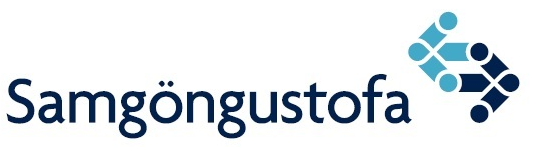 Icelandic Transport AuthorityUmsókn um KaramellukastSS-07SS-07Icelandic Transport AuthoritySendist á netfang: fly@icetra.isDags:08.05.15Icelandic Transport AuthoritySendist á netfang: fly@icetra.isútg:2.1Nafn stjórnanda og ábyrgðarmanns:       Nafn stjórnanda og ábyrgðarmanns:       Nafn stjórnanda og ábyrgðarmanns:       Nafn stjórnanda og ábyrgðarmanns:       Lögheimili:      Lögheimili:      Lögheimili:      Kennitala:      Netfang:      Netfang:      Netfang:      Sími:      Nafn flugstjóra:       Nafn flugstjóra:       Nafn flugstjóra:       Kennitala:      Skírteinistegund:Skírteinisnúmer:Tegund loftfars:Skrásetningarstafir loftfars:Tilefni flugs: Tilefni flugs: Staðsetning flugs: Dagsetning flugs og tími:Nafn ábyrgðarmanns á jörðu niðri :       Nafn ábyrgðarmanns á jörðu niðri :       Nafn ábyrgðarmanns á jörðu niðri :       Kennitala:      JÁVerða a.m.k. tveir menn um borð í flugvélinni?Verða a.m.k. tveir menn um borð í flugvélinni?JÁHafa karamellurnar vængi?Hafa karamellurnar vængi?Skýr Teikning/kort eða mynd af flugferli og áætluðum og nauðlendingarstaðÁhættumat (Risk assessment) fyrir flugið þegar við áHeimild hlutaðeigandi bæjar- og  lögregluyfirvalda Heimild frá eiganda og/eða umsjónarmanni/umráðanda svæða þar sem flugið fer framAthugasemdirDags:                                                  Staður:      ________________________     ________________________________________________     ________________________________________________     ________________________Nafn og sími umsækjandaNafn og sími umsækjandaNafn og sími umsækjanda______________________________________________Undirskrift umsækjanda